Обработка изделий: Изделия из металла имеют плавные радиусы закругления и тщательную обработку швов. Для покрытия изделий из стали используется экологически чистое, обладающее хорошей устойчивостью к старению в атмосферных условиях, стабильностью цвета антикоррозийное, выдерживающее широкий диапазон температур,  двойное порошковое окрашивание.Соответствие стандартам: Все изделия ТМ СКИФ спроектированы и изготовлены согласно национальному стандарту РФ, а именно, ГОСТ Р52167-2012, ГОСТ Р52169-2012, ГОСТ Р52299-2013, ГОСТ Р52300-2013, ГОСТ Р52301-2013, ГОСТР 52168-2012 Технические требования на малые архитектурные формы установлены СанПиН 2.4.7.007-93 «Санитарно-эпидемиологические требования» ГН 2.1.6.1335-03.Паспорт на изделие: на русском языке, согласно ГОСТ Р 52301-2013,  раздел 5, выдается на каждое изделие.Гарантийный срок эксплуатации 5 лет.Гарантийный срок на изделия 12 месяцев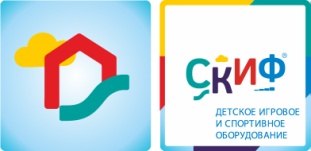 ИО 130 Качели М1 без подвесаИО 130 Качели М1 без подвесаИО 130 Качели М1 без подвесаКомплектацияКомплектацияКомплектацияКол-воЕд-ца изм.1Стойка качелиВыполнена из стальных труб диаметром 42, 32, 27мм, окрашена порошковой краской в красный цвет.Размер стойки качели, мм: 1200х350х2350(h)2шт.2Перекладина для подвеса качелиВыполнена из стальной трубы диаметром 42 мм, окрашена порошковой краской в зеленый цвет. Стойки качели и перекладина для подвеса соединяются между собой фланцами при помощи болтов М8 длиной 20мм в количестве 6шт. на каждое соединение фланцев.Размер перекладины, мм: 1000х120х1201шт.3Габариты (ДхШхВ), мм1700х1200х2000(h)1700х1200х2000(h)1700х1200х2000(h)4Зона безопасности, мм 4800х26904800х26904800х2690